									projektas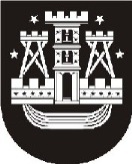 KLAIPĖDOS MIESTO SAVIVALDYBĖS ADMINISTRACIJOS DIREKTORIUSĮSAKYMASDĖL VIETOVĖS LYGMENS TERITORIJŲ PLANAVIMO DOKUMENTO KOREGAVIMO BEI KOREKTŪROS RENGIMO TIKSLŲ   Nr.  KlaipėdaVadovaudamasis Lietuvos Respublikos vietos savivaldos įstatymo 29 straipsnio 8 dalies 2 punktu ir Lietuvos Respublikos teritorijų planavimo įstatymo 6 straipsnio 2 dalimi:1. Nusprendžiu rengti žemės sklypo Kretingos g. 44, Klaipėdoje, detaliojo plano, patvirtinto Klaipėdos miesto savivaldybės administracijos direktoriaus 2010 m. gegužės 7 d. įsakymu Nr. AD1-840, korektūrą suplanuotos teritorijos dalyje, kuri detaliajame plane pažymėta numeriais 1 ir 3.2. Nustatau žemės sklypo Kretingos g. 44, Klaipėdoje, detaliojo plano, patvirtinto Klaipėdos miesto savivaldybės administracijos direktoriaus 2010 m. gegužės 7 d. įsakymu Nr. AD1-840, korektūros rengimo tikslus – nekeičiant pagrindinės žemės naudojimo paskirties ir nepažeidžiant įstatymų ir kitų teisės aktų reikalavimų, aukštesnio lygmens kompleksinio ar specialiojo teritorijų planavimo dokumentų sprendinių, pakeisti suplanuotos teritorijos dalies, detaliajame plane pažymėtos Nr. 1 ir 3, naudojimo reglamentus, nustatyti papildomus naudojimo reglamentus, esant poreikiui koreguoti sklypų ribas. 3. Pavedu Urbanistikos skyriui įsakymo projektą paskelbti savivaldybės interneto svetainėje ir nurodyti, iki kada ir kokiu adresu galima susipažinti su planavimo tikslų dokumentais ir teikti pasiūlymus dėl planavimo tikslų, parengti planavimo darbų programą, detaliojo plano koregavimo paslaugos pirkimo techninę užduotį bei užtikrinti 1 punkte nurodyto detaliojo plano koregavimo procedūrų vykdymo užtikrinimą Lietuvos Respublikos teritorijų planavimo dokumentų rengimo ir teritorijų planavimo proceso valstybinės priežiūros informacinėje sistemoje (TPDRIS).4. Pavedu Architektūros ir miesto planavimo skyriui parengti planavimo sąlygas šio įsakymo 1 punkte nurodyto detaliojo plano korektūrai rengti.	Šis įsakymas gali būti skundžiamas Klaipėdos miesto savivaldybės visuomeninei administracinių ginčų komisijai arba Klaipėdos apygardos administraciniam teismui per vieną mėnesį nuo šio įsakymo paskelbimo arba įteikimo suinteresuotai šaliai dienos.ParengėUrbanistikos skyriaus vyriausioji specialistėBirutė Lenkauskaitė, tel. 39 61 632017-01-18Savivaldybės administracijos direktoriusSaulius Budinas